Decolonization of Non-ICU Patients With DevicesSection 13-3 – Staff Huddle Reminder:Wound Cleaning With ChlorhexidineDo not forget to clean wounds! Cleaning wounds prevents surface bacteria from entering the body and causing infection.Clean ALL wounds unless deep or packed. Be sure to clean superficial wounds, closed surgical incisions, stage 1 and 2 decubitus ulcers, friable skin/rashes, and superficial burns.CHG should be applied over any semipermeable or occlusive dressing.Patients feel uncomfortable cleaning their wounds. Staff HAVE TO HELP clean them.Staff: Use a clean CHG cloth to clean patient’s wounds after showering.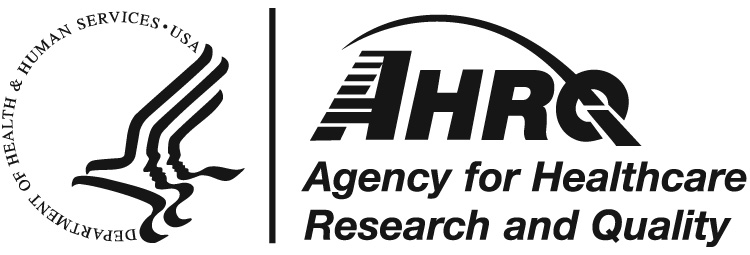 AHRQ Pub. No. 20(22)-0036March 2022Decolonization of Non-ICU Patients With DevicesSection 13-3 – Staff Huddle Reminder:Wound Cleaning With Chlorhexidine Do not forget to clean wounds! Cleaning wounds prevents surface bacteria from entering the body and causing infection.Clean ALL wounds unless deep or packed. Be sure to clean superficial wounds, closed surgical incisions, stage 1 and 2 decubitus ulcers, friable skin/rashes, and superficial burns.CHG should be applied over any semipermeable or occlusive dressing.Patients feel uncomfortable cleaning their wounds. Staff HAVE TO HELP clean them.Staff: Use a clean CHG cloth to clean patient’s wounds after showering.AHRQ Pub. No. 20(22)-0036March 2022